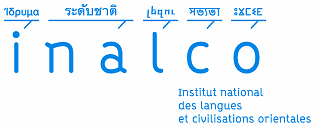 SWORN STATEMENT(For visiting scholars)I, ………………………..	,  First Name – Last name - statusemployed by  	,	Employerhereby declare on my honour that I shall recieve no funding from my current employer/institution for my travel or lodging regarding my participation to the workshop « Journeys across the realm of the Dead : Narratives, ritual and images» that will take place in Inalco, Paris, from Date and signature